Mentorship Declaration for Mentors & StudentsMentors can earn PDPs for coaching personal trainers to improve their knowledge, skill set and to ultimately become a stronger communicator and role model. Students in turn learn from industry experts to develop an understanding of the fundamentals of fitness, effective coaching and everything in between to help clients progress.  In order to earn PDPs for being mentored or for providing mentorship, the following criteria apply:Minimum 6+ week period for effective mentoring (12+ ideal).Minimum 6 contacts for 30 mins within a 6-month period (within the registrant’s current 2-year registration period).Mentoring activity spread sporadically across the 2-year registration period will not be recognised unless there are at least 12 meaningful contacts/activities in at least one block of the 12 months of the 2-year period. Student must:Have either Group Exercise Leader (GEL) certification or mapped equivalent or Cert 3 and 4 as a minimum standard.   Mentor must:Have either Group Exercise Leader (GEL) certification or proven equivalent or Cert 3 and 4 or mapped equivalent (degree or diploma qualified). Have minimum 4 years of continuing industry relevant employment and fitness registrationWork within their scope of practice as set out in PAA’s Scope of Practice document, e.g. No nutritional planning or boxing training unless you hold a relevant qualification etc.Mentoring content should be fitness or fitness business relevant. Mentorship DetailsI hereby declare that the information I have provided within this document is true and correct. Date: _______________________________Signature: __________________________________________________________Name: _________________________________________________________Please email this document to register@physicalactivityaustralia.org.au or post it using the details below. 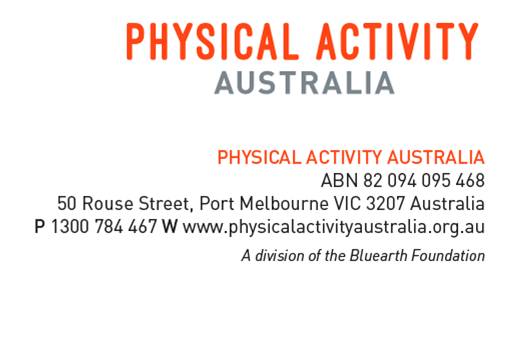 DeclarationRegistration No.: _______________________ Date: _____________________________First Name: ______________________________________________________________Surname:________________________________________________________________Tick one      I have completed mentoring for 6-11 weeks (1 PDP)
     I have completed mentoring for 12+ weeks (2 PDP)     I have completed mentoring for _________ weeks (PDPs upon request)Start dateEnd dateContact time per week/fortnight (e.g. 30mins, 45mins or 60mins sessions)Location / Delivery: (define whether you met face to face or via phone or video call. E.g “we met once a week and scheduled a 30 minute phone call once a fortnight”. )Mentoring subject / topic (what was covered in each session) Session 1:Session 2:Session 3:Session 4:Session 5:Session 6:Session 7:Session 8:Session 9:Session 10:Session 11:Session 12:*Please add additional pages if required and attach to this declaration. Briefly describe what competencies and skills were developed during the mentoring period. Feedback – what did the student/mentor say about the mentorship program and how has it:  improved their career broadened their skills and knowledgeetcReflection – what have you learned from providing or undertaking this mentorship program and what would you do differently next time? 